Размещение населения на территории Республики Бурятия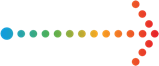 Более 41 % жителей республики, по итогам переписи населения 2010 года, проживают в г. Улан-Удэ, где плотность населения составляет 1072,7 человека на 1 км2. Крупнейшими после столицы городами являются  Северобайкальск и Гусиноозерск, которые уступают г. Улан-Удэ по численности населения более, чем в 16 раз. Среди районов республики, наиболее густонаселенными являются те, что расположены вблизи столицы. В Иволгинском районе плотность населения составляет 14,3 человека на 1 км2,  Заиграевском - 7,6 и Тарбагатайском – 5,0. Наименьшей плотностью населения отличаются северные районы - Баунтовский и Окинский, плотность населения в которых составляет лишь 0,1 и 0,2 человека на  1 км2 территории, соответственно.Республика Бурятия занимает 53 место в стране по числу жителей и 14 место по размеру территории. На территории Республики Бурятия, площадь которой составляет 351,3 тыс. км2, в 2010 году проживало 972,0 тыс. человек. Площадь Бурятии сопоставима с площадью наиболее крупных территориальных единиц, где плотность населения больше плотности населения Республики Бурятия в сотни раз. Так, например, Германия занимает площадь в 357,5 тыс. км2, где плотность населения составляет 233 человека на 1 км2. В то время как средняя плотность населения в Бурятии составила 2,8 человека на 1 км2. Актуальную информацию о численности населения, о его распределении на территории Бурятии покажут итоги предстоящей переписи населения, которая пройдет под девизом «Создаем будущее!». Напомним, Всероссийская перепись населения пройдет с 1 по 30 апреля 2021 года с применением цифровых технологий. Главным нововведением предстоящей переписи станет возможность самостоятельного заполнения жителями России электронного переписного листа на портале «Госуслуги». При обходе жилых помещений переписчики будут использовать планшеты со специальным программным обеспечением. Также переписаться можно будет на переписных участках, в том числе в помещениях многофункциональных центров оказания государственных и муниципальных услуг «Мои документы».Бурятстат https://burstat.gks.ruP03_MAIL@gks.ru8 (3012) 22-34-08Отдел организации и проведения переписей и наблюдений в Республике БурятияБурятстат в социальных сетяхhttps://vk.com/burstat